Remote Learning                Year: 2               Week beginning: 08.11.21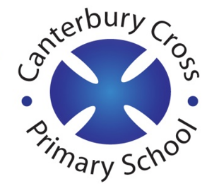 Email address to return completed work to: 2A  remotelearning2a@cantcros.bham.sch.uk  2E  remotelearning2e@cantcros.bham.sch.uk  Day 1:Subject:Day 1:Literacy Listen to a story and answer questions (thenational.academy) Day 1:MathsPractising finding one more and one fewer and ten more and ten fewer (thenational.academy)Day 1:Foundation subject ArtMaking your own stamps for printmaking (thenational.academy)Day 1:PE linkPE With Joe 2021 | Monday 8th Feb - YouTubeDay 2:Subject:Day 2:Literacy To tell a story from memory (thenational.academy)Day 2:MathsIdentifying number patterns (thenational.academy)Day 2:Foundation subjectScienceWhich material is the stretchiest? (thenational.academy)Day 2:PE linkPE With Joe 2021 | Monday 11th Jan - YouTubeDay 3:Subject:Day 3:Literacy To develop detail in the opening scene (thenational.academy) Day 3:MathsExploring odd and even numbers (Part 1) (thenational.academy)Day 3:Foundation subject RE Where do Jews worship today? (thenational.academy)Day 3:PE linkPE With Joe | Tuesday 19th May - YouTubeDay 4:Subject:Day 4:Literacy To use prepositional phrases of place (thenational.academy)Day 4:MathsExploring odd and even numbers (Part 2) (thenational.academy)Day 4:Foundation subject PSHEMy hobbies (thenational.academy)Day 4:PE linkPE With Joe | Friday 3rd April 2020 - YouTubeDay 5:Subject:Day 5:Literacy To make inferences based on what is said and done (thenational.academy)Day 5:MathsRevisiting numbers within 100 (thenational.academy)Day 5:Foundation subject GeographyWhat affects where people live? (thenational.academy)Day 5:PE linkPE With Joe 2021 | Monday 22nd Feb - YouTube